Anexa   Termeni şi Condiţii de Livrare*Achiziția de MobilierProiect: Proiectul privind Învățământul Secundar (ROSE)   Beneficiar: Universitatea Dunarea de Jos din Galati Ofertant: ____________________1.	Oferta de preț [a se completa de către Ofertant]2.	Preţ fix:  Preţul indicat mai sus este ferm şi fix şi nu poate fi modificat pe durata executării contractului.3.	Grafic de livrare: Livrarea se efectuează în cel mult _______ săptămâni de la semnarea Contractului/ Notei de Comanda, la destinația finală indicată, conform următorului grafic: [a se completa de către Ofertant]4.	Plata facturii se va efectua în lei, 100% la livrarea efectivă a produselor la destinaţia finală indicată, pe baza facturii Furnizorului şi a procesului - verbal de recepţie, conform Graficului de livrare.5.	Garanţie: Bunurile oferite vor fi acoperite de garanţia producătorului cel puţin 12/24 luni de la data livrării către Beneficiar, conform celor solicitate în formularul de specificații tehnice. Vă rugăm să menţionaţi perioada de garanţie şi termenii garanţiei, în detaliu6.	Instrucţiuni de ambalare:  		Furnizorul va asigura ambalarea produselor pentru a împiedica avarierea sau deteriorarea lor în timpul transportului către destinaţia finală. 7. 	Specificaţii Tehnice:(de inserat specificațiile tehnice ale bunurilor):Termen de livrare: max. 30 zile de la data semnării contractului.NUMELE OFERTANTULUI_____________________Semnătură autorizată___________________________Locul:Data:Nr. crt.(1)Denumirea produselor(2)Cant.(3)Preț unitar(4)Valoare Totală fără TVA(5=3*4)TVA(6=5* %TVA)Valoare totală cu TVA(7=5+6)1.2.3.4.TOTALNr. lot.Denumirea produselorCant.Termene de livrare1.2.3.A. Specificații tehnice solicitateB. Specificații tehnice ofertate[a se completa de către Ofertant]Marca / modelul produsului/Descriere generalăDenumire produs: Birou calculator                                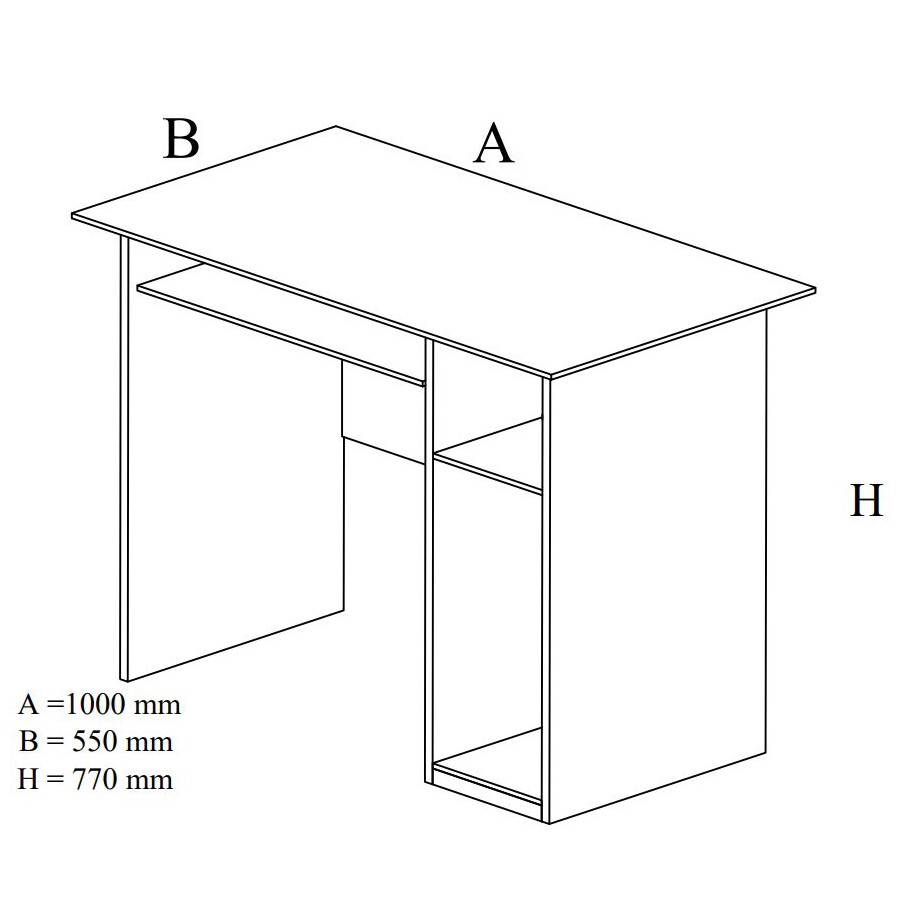 Descriere:Culoare: wengeDimensiuni: 100 x 77 x 55 cmSpațiu de depozitare pentru unitate PCRaft culisant pentru tastaturăMaterial: PAL melaminat, grosime 16mmGaranție: min 12 luniMarca / modelul produsului/Descriere generalăDenumire produs: Masă de lucruSpecificații tehnice:Culoare: wengeDimensiuni: Lungime: min. 140 – max. 160 cmLățime: 70 cmÎnălțime: 75 cmMaterial: PAL melaminat, grosime 18mm (lavabil, rezistent la zgârieturi)Garanție: min 12 luniMarca / modelul produsului/Descriere generalăDenumire produs: Scaun vizitatorSpecificații tehnice:Înălțime: min. 80cm -max. 86cmÎnălțime șezut: min. 45cm – max. 50cmAdâncime șezut: aprox. 45cmGreutate maximă suportată: 200kgCuloare: negruTip: FixModel: Fără brațeGaranție: 24 luniMarca / modelul produsului/Descriere generală